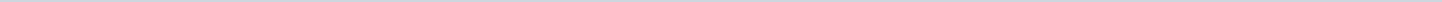 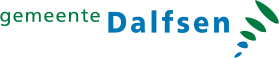 Gemeente DalfsenAangemaakt op:Gemeente Dalfsen29-03-2024 02:02Motie32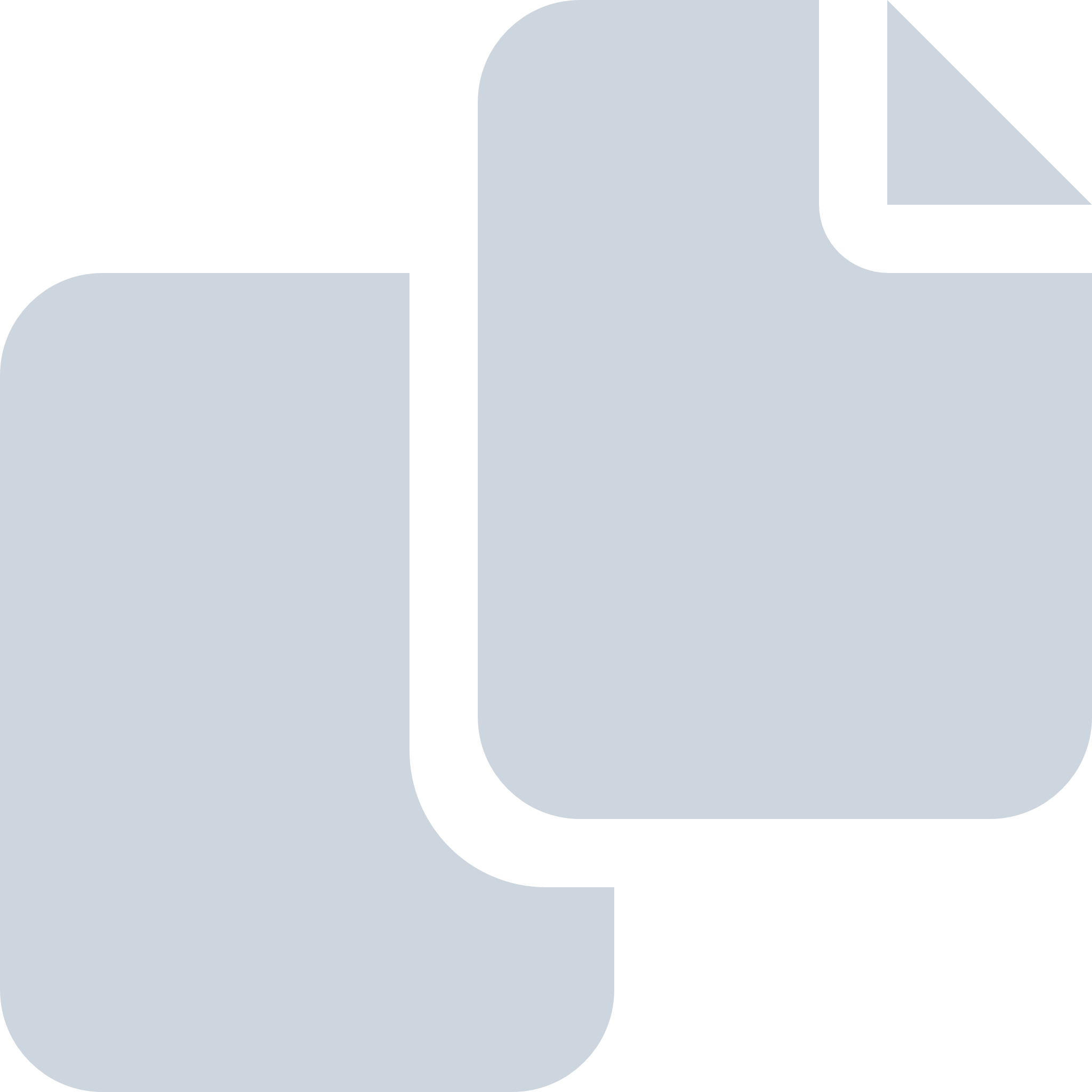 Periode: 2022#Naam van documentPub. datumInfo1.AANGENOMEN - motie VVD namens allen, Vangnet zwemveiligheid29-11-2022PDF,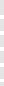 68,26 KB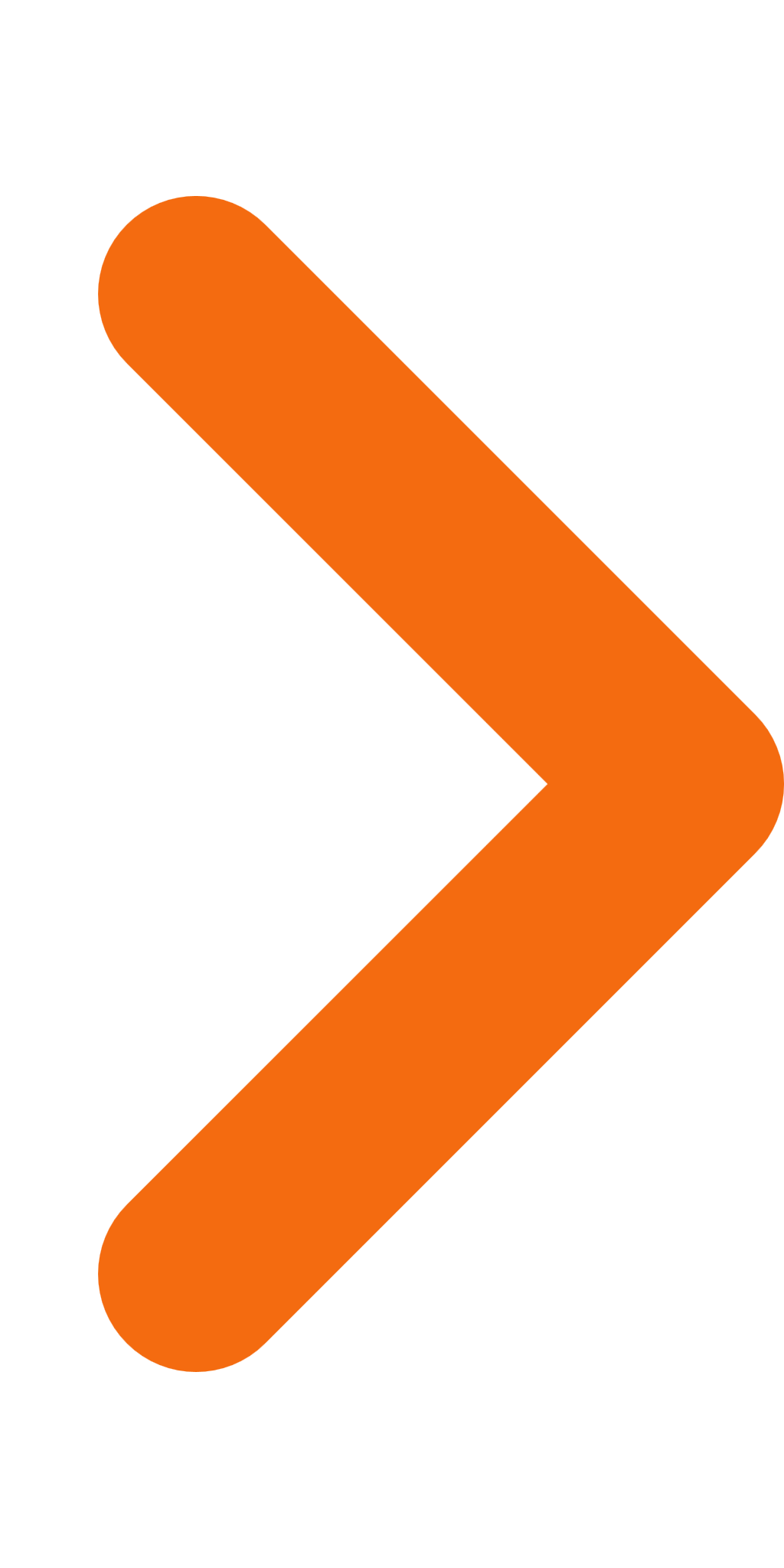 2.AANGENOMEN - motie CDA namens allen, Anticiperen ontwikkelingen duurzame energieproductie29-11-2022PDF,81,40 KB3.10.3 - Verstedelijkingsstrategie Regio Zwolle, Motie Dalfser accenten Verstedelijkingsstrategie22-11-2022PDF,204,68 KB4.ChristenUnie-2, Motie,  Slimme stroom, AANGENOMEN04-11-2022PDF,100,66 KB5.CDA-1, Motie, Woonfonds, INGETROKKEN04-11-2022PDF,20,58 KB6.CDA-2, Motie, Verenigingsexpert, AANGENOMEN04-11-2022PDF,20,14 KB7.VVD-2, Motie, Meer sociale huurwoningen, INGETROKKEN04-11-2022PDF,20,37 KB8.D66-6, Motie, Meedoen aan sport en cultuur, VERWORPEN04-11-2022PDF,76,28 KB9.D66-5, Motie, Werk voor iedereen, INGETROKKEN04-11-2022PDF,72,28 KB10.PvdA-2, Motie, Klare taal, AANGENOMEN04-11-2022PDF,51,57 KB11.PvdA-1, Motie, Dorpsrondjes, AANGENOMEN04-11-2022PDF,84,12 KB12.Alle fracties, Motie, Werkconferentie ontwikkelingen woningmarkt, AANGENOMEN04-11-2022PDF,26,42 KB13.D66-2, Motie, Wat LED je, AANGENOMEN04-11-2022PDF,70,38 KB14.VVD-1, Motie, Locaties asielopvang, VERWORPEN04-11-2022PDF,54,33 KB15.AANGENOMEN, Motie CDA-GB-CU-D66-PvdA, Stedenbouwkundig plan Oosterdalfsen,Onderzoek verkeerssituatie27-09-2022PDF,58,33 KB16.AANGENOMEN, Motie CDA-GB-CU-D66-PvdA, Stedenbouwkundig plan Oosterdalfsen, Verdeling woningbouwprogramma27-09-2022PDF,70,11 KB17.AANGENOMEN, Motie Vreemd, PvdA-CU- D66-CDA-GB,  Ruimhartig beleid participatiewet27-09-2022PDF,101,45 KB18.INGETROKKEN, Motie M4, PvdA-ChrU-VVD-D66, Woningbouw05-07-2022PDF,19,00 KB19.INGETROKKEN, Motie M7, GB-CDA, Woningmix05-07-2022PDF,16,60 KB20.INGETROKKEN, Motie M3, CDA-GB-VVD, Ambities raad05-07-2022PDF,111,86 KB21.VERWORPEN, Motie M8, ChrU-PvdA-VVD-D66, Logopedie05-07-2022PDF,18,36 KB22.INGETROKKEN, Motie M1, D66-CU-PvdA-VVD-CDA, Promotie streekproducten05-07-2022PDF,17,38 KB23.INGETROKKEN, Motie M2, D66-PvdA-ChrU-VVD, Heatview05-07-2022PDF,19,91 KB24.AANGENOMEN, Motie M9, Alle partijen NPLG en Plattelandsvisie05-07-2022PDF,270,78 KB25.AANGENOMEN, Motie M6, GB-CDA-D66-VVD-ChrU, Onderzoek verhogen onderhoudsniveau openbare wegen05-07-2022PDF,118,09 KB26.VERWORPEN Motie M5 PvdA-ChrU-VVD-D66 Pilot thuisbegeleiding.pdf05-07-2022PDF,18,61 KB27.INGETROKKEN, Motie M10, Alle partijen, Haalbaarheidsonderzoek zonnesportparken05-07-2022PDF,195,63 KB28.Motie, GB-D66-VVD, Omgevingsvisie Recreatiewoningen30-03-2022PDF,19,05 KB29.AANGENOMEN, Motie GB-CU-PvdA-CDA-VVD, OMKIB Tijdelijke woonruimten03-03-2022PDF,144,82 KB30.AANGENOMEN, Motie GB-CDA, Omgevingsvisie Invulling uitbreiding Dalfsen Westf03-03-2022PDF,19,92 KB31.STEMMEN STAKEN, Motie GB-D66-VVD, Omgevingsvisie Recreatiewoningen03-03-2022PDF,19,05 KB32.VERWORPEN, Motie D66-PvdA-ChrU-VVD, Omgevingsvisie Uitvoeringsprogramma03-03-2022PDF,138,60 KB